В целях профессиональной ориентации школьников на профессии и специальности, востребованные на рынке труда, и в соответствии с Планом работы Северо-Восточного управления министерства образования и науки Самарской области на 2016 год приказываю:Провести 27.04.2016 мероприятие «День открытых дверей» (далее – Мероприятие) в государственном бюджетном профессиональном образовательном учреждении «Губернский колледж города Похвистнево» (далее – Губернский колледж города Похвистнево).Директору Губернского колледжа города Похвистнево В.А. Артюшкину:обеспечить организационно-технические и организационно-методические условия проведения Мероприятия;обеспечить возможность стоянки школьных автобусов на территории Губернского колледжа города Похвистнево на время проведения Мероприятия;представить в Северо-Восточное управление министерства образования и науки Самарской области отчет о проведении Мероприятия в срок до 05.05.2016.Директорам государственных бюджетных общеобразовательных учреждений городского округа Похвистнево, муниципальных районов Исаклинского, Камышлинского, Клявлинского и Похвистневского Самарской области:обеспечить участие в Мероприятии учащихся общеобразовательных школ в сопровождении учителей;организовать подвоз учащихся общеобразовательных школ в сопровождении учителей к месту проведения Мероприятия – Губернскому колледжу города Похвистнево и обратно – к месту жительства.Начальникам отделов Северо-Восточного управления министерства образования и науки Самарской области – Исаклинского (Осиповой Н.В.), Камышлинского (Рахметуллину И.Ш.), Клявлинского (Миханькову С.В.), Похвистневского (Ходателевой Ю.М.), главному специалисту отдела развития образования Северо-Восточного управления министерства образования и науки Самарской области Петрову О.В. обеспечить контроль за выполнением мероприятий, указанных в пункте 3 настоящего приказа.Директору государственного бюджетного образовательного учреждения дополнительного профессионального образования (повышения квалификации) специалистов центра повышения квалификации «Похвистневский Ресурсный центр» Самарской области Г.Н. Радаевой:обеспечить информационное сопровождение проведения Мероприятия;обеспечить опубликование настоящего приказа на официальном Интернет-сайте Северо-Восточного управления министерства образования и науки Самарской области.Контроль за выполнением настоящего приказа возложить на начальника отдела развития Северо-Восточного управления министерства образования и науки Самарской области Е.А. Серову.Петров (84656)22708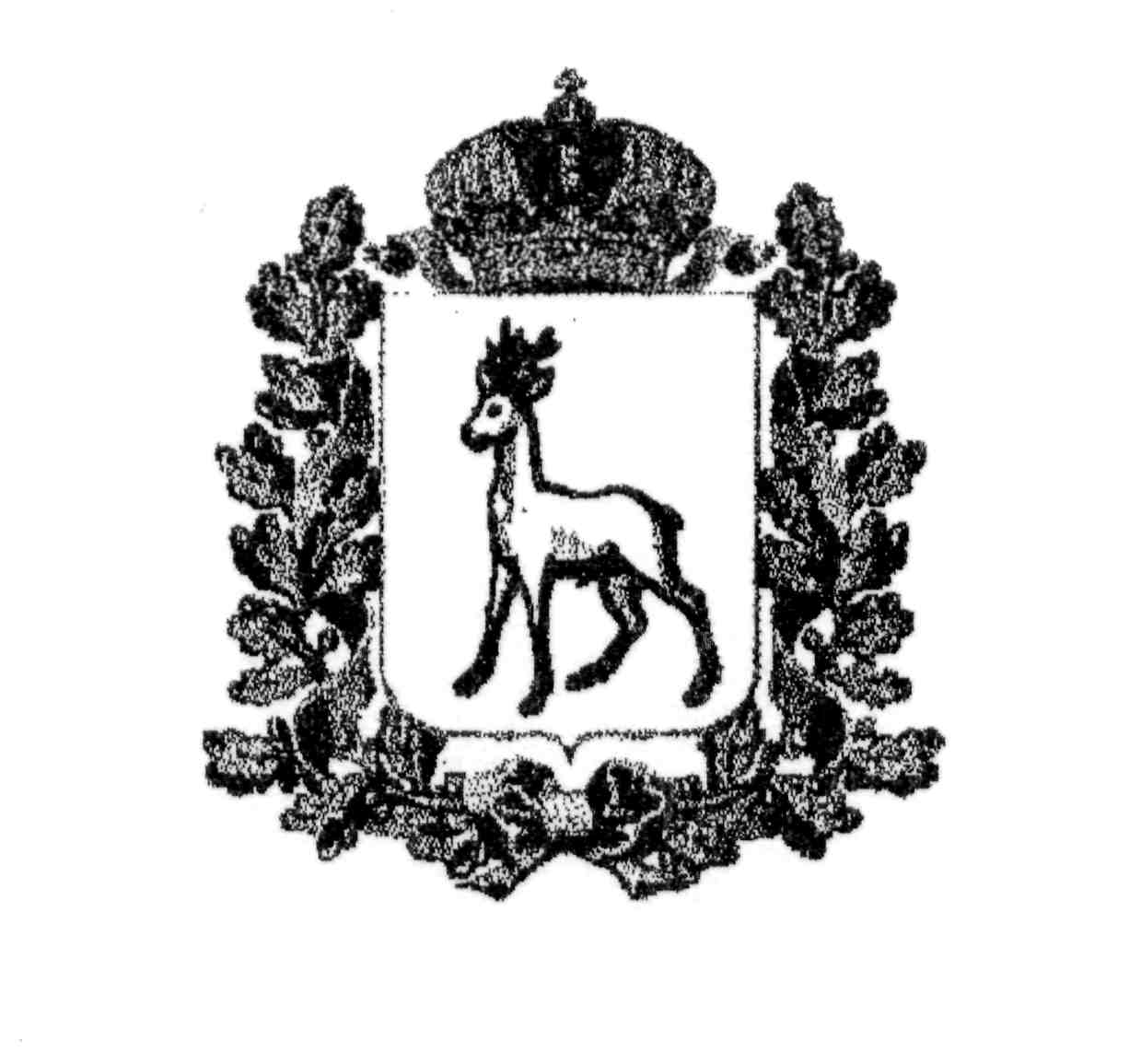 МИНИСТЕРСТВО ОБРАЗОВАНИЯ И НАУКИСАМАРСКОЙ ОБЛАСТИСЕВЕРО-ВОСТОЧНОЕ УПРАВЛЕНИЕПРИКАЗот 26 апреля 2016 года   № 143-одО проведении мероприятия «День открытых дверей»в государственном бюджетном профессиональномобразовательном учреждении«Губернский колледж города Похвистнево»РуководительСеверо-Восточногоуправления                   А.Н. Каврын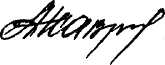 